SENTIDOS DE LA VOTACIÓN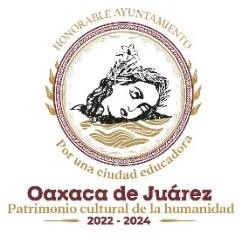 EXTRAORDINARIA	FECHA:SIMBOLOGÍA DE LA VOTACIÓN: (√) A FAVOR	(X) EN CONTRACLAVES DE VOTACIÓNHONORABLE AYUNTAMIENTO DE OAXACA DE JUÁREZ 2022-2024SECRETARÍA MUNICIPALN.P.NOMBRE DEL CONCEJALFORMAFORMAFORMAASUNTOS EN CARTERAASUNTOS EN CARTERAASUNTOS EN CARTERAASUNTOS EN CARTERAASUNTOS EN CARTERAASUNTOS EN CARTERAASUNTOS EN CARTERAASUNTOS EN CARTERADICTÁMENES DE COMISIONESDICTÁMENES DE COMISIONESDICTÁMENES DE COMISIONESDICTÁMENES DE COMISIONESDICTÁMENES DE COMISIONESDICTÁMENES DE COMISIONESDICTÁMENES DE COMISIONESDICTÁMENES DE COMISIONESDICTÁMENES DE COMISIONESDICTÁMENES DE COMISIONESDICTÁMENES DE COMISIONESDICTÁMENES DE COMISIONESDICTÁMENES DE COMISIONESDICTÁMENES DE COMISIONESDICTÁMENES DE COMISIONESDICTÁMENES DE COMISIONESN.P.NOMBRE DEL CONCEJAL1231234567812345678910111213141C. FRANCISCO MARTÍNEZ NERI√√√√√√√√√√√√√√√√√√√√√√√√√2C. NANCY BELEM MOTA FIGUEROA√√√√√√√√√√√√√√√√√√√√√√√√√3C. JORGE CASTRO CAMPOS√√√√√√√√√√√√√√√√√√√√√√√√√4C. JUDITH CARREÑO HERNÁNDEZ√√√√√√√√√√√√√√√√√√√√√√√√√5C. RENÉ RICARDEZ LIMÓN√√√√√√√√√√√√√√√√√√√√√√√√√6C. ADRIANA MORALES SÁNCHEZ√√√√√√√√√√√√√√√√√√√√√√√√√7C. PAVEL RENATO LÓPEZ GÓMEZ√√√√√√√√√√√√√√√√√√√√√√√√√8C. DEYANIRA ALTAMIRANO GÓMEZ√√√√√√√√√√√√√√√√√√√√√√√√9C. ISMAEL CRUZ GAYTÁN√√√√√√√√√√√√√√√√√√√√√√10C. CLAUDIA TAPIA NOLASCO√√√√√√√√√√√√√√√√√√√√√√√√√11C. IRASEMA AQUINO GONZÁLEZ√√√√√√√√√√√√√√√√√√√√√√√√√12C. JESÚS JOAQUÍN GALGUERA GÓMEZ√√√√√√√√√√√X√√√√√√√√√√√√√13C. MIRNA LÓPEZ TORRES√√√√√√√√√√√X√√√X√XX√√√√X√14C. PABLO ALBERTO RAMÍREZ PUGA DOMÍNGUEZ√√√√√√√√√√√√√√√√√√√√√√√√√15C. JOCABED BETANZOS VELÁZQUEZ√√√√√√√√√√√√√√√√√√√√√√√√16C. JUAN RAFAEL ROSAS HERRERA√√√√√√√√√√√X√√√√√√√√√√√√√TIPONUMDOCUMENTOFORMA1ORDEN DEL DÍAFORMA2DISPENSA DE LECTURA DE ACTASFORMA3CONTENIDO DE ACTASASUNTOS EN CARTERA1RIGyCE/PA/002/2023ASUNTOS EN CARTERA2SSM/PA/001/2023 (SE TURNA A CNNM)ASUNTOS EN CARTERA3RDHyAI/PA/004/2023 (SE TURNA A CNNM y CAI)ASUNTOS EN CARTERA4RPCyZM/PA/003/2023 (SE TURNA A CNNM y CZM)ASUNTOS EN CARTERA5RPCyZM/PA/004/2023 (SE TURNA A CNNM y CZM)ASUNTOS EN CARTERA6RPCyZM/PA/005/2023 (SE TURNA A CNNM y CZM)ASUNTOS EN CARTERA7RJyDyAGSV/PA/003/2023ASUNTOS EN CARTERA8RJyDyAGSV/PA/004/2023 (SE TURNA A CNNM)DICTÁMENES DE COMISIONES1CMyCVP/005/2023 (SE MODIFICA)DICTÁMENES DE COMISIONES2CMyCVP/SD/02/2023DICTÁMENES DE COMISIONES3CU/CNNM/CPC/CHM/017/2022DICTÁMENES DE COMISIONES4CNNM/006/2023 (SE REGRESA A CNNM)DICTÁMENES DE COMISIONES5CDEyMR/039/2023DICTÁMENES DE COMISIONES6CDEyMR/040/2023DICTÁMENES DE COMISIONES7CDEyMR/041/2023DICTÁMENES DE COMISIONES8CDEyMR/042/2023DICTÁMENES DE COMISIONES9CDEyMR/043/2023DICTÁMENES DE COMISIONES10CDEyMR/044/2023DICTÁMENES DE COMISIONES11CDEyMR/045/2023DICTÁMENES DE COMISIONES12CDEyMR/046/2023DICTÁMENES DE COMISIONES13CDEyMR/047/2023DICTÁMENES DE COMISIONES14CDEyMR/055/2023